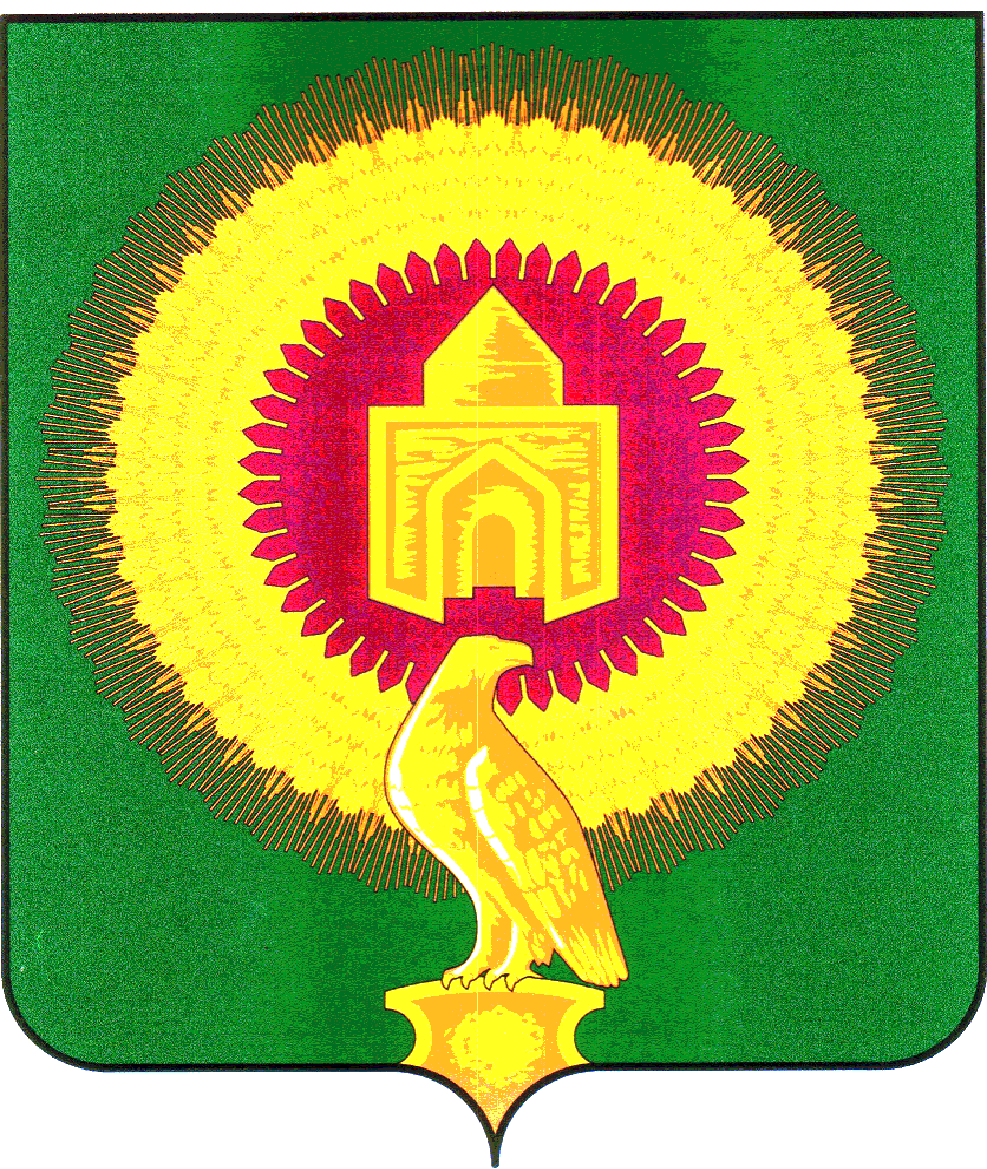 457200 Челябинская область, Варненский район, с.Варна, ул.Советская,135/1 кабинет№13, тел. 3-05-03,  E-mail: revotdelvarna@.mail.ruОтчетпо результатам контрольного мероприятия«Проверка соблюдения условий концессионного соглашения на территории сельских поселений (выборочно) за период с 01.01.2021года по 31.12.2021 года»28.02.2022г.                                                                                               с. Варна                                                                                                                                         экз. № ___Основание для проведения контрольного мероприятия: распоряжение председателя КСП о проведении контрольного мероприятия от 10.01.2022г.  №2.Предмет контрольного мероприятия: Нормативные правовые акты и иные распорядительные документы, регламентирующие деятельность объекта контроля по реализации концессионных соглашений, первичные документы, регистры бухгалтерского учета, финансовая, бухгалтерская, статистическая и иная отчетность, договорные, платежные и иные документы, оформленные в рамках реализации концессионных соглашений.Объект контрольного мероприятия: сельские поселения Варненского муниципального района Челябинской области. Цель контрольного мероприятия: соблюдение требований законодательства Российской Федерации, нормативных актов Челябинской области и муниципального образования при заключении и исполнении концессионных соглашений. Оценка эффективности применения концессионных соглашений как формы организации тепло- и водоснабжения населения в границах сельских поселений Варненского муниципального района. Проверяемый период деятельности: с 01.01.2021 года по 31.12.2021 года (другие периоды при необходимости).Срок контрольного мероприятия: 47 календарный день (34 рабочих дня) с 11 января по 28 февраля 2022 года.Состав рабочей группы:Руководитель контрольного мероприятия: аудитор Пальчикова Л.В.Краткая информация об объекте контрольного мероприятия: юридический адрес: Администрация Аятского сельского поселения - 457208, Челябинская область, Варненский район, п.Арчаглы-Аят, ул. Чкалова, д.2.Администрация Бородиновского сельского поселения - 457211, Челябинская область, Варненский район, с.Бородиновка, ул.Братьев Соловых, д.50.Администрация Катенинского сельского поселения - 457208, Челябинская область, Варненский район, с. Катенино, ул. Школьная  д.23.Администрация Краснооктябрьского сельского поселения - 457209, Челябинская область, Варненский район, п.Красный Октябрь, ул. Школьная,13.Администрация Кулевчинского сельского поселения - 457203, Челябинская область, Варненский район, с. Кулевчи, ул. Завалищина   д.42.Администрация Лейпцигского сельского поселения - 457208, Челябинская область, Варненский район, с. Лейпциг, ул. Советская,  д.46.Администрация Николаевского сельского поселения - 457208, Челябинская область, Варненский район, с. Николаевка, ул. Набережная д.23а.Администрация Покровского сельского поселения - 457219, Челябинская область, Варненский район, п.Новопокровка, ул.Советская, д.69.Администрация Толстинского сельского поселения - 457208, Челябинская область, Варненский район, с. Толсты, ул. Уральская д.1а.Проверкой установлено:Муниципальные учреждения:- «Администрация Аятского сельского поселения Варненского муниципального района Челябинской области»;- «Администрация Бородиновского сельского поселения Варненского муниципального района Челябинской области»;- «Администрация Катенинского сельского поселения Варненского муниципального района Челябинской области»;- «Администрация Краснооктябрьского сельского поселения Варненского муниципального района Челябинской области»;- «Администрация Кулевчинского сельского поселения Варненского муниципального района Челябинской области»;- «Администрация Лейпцигского сельского поселения Варненского муниципального района Челябинской области»;- «Администрация Николаевского сельского поселения Варненского муниципального района Челябинской области»;- «Администрация Покровского сельского поселения Варненского муниципального района Челябинской области»;- «Администрация Толстинского сельского поселения Варненского муниципального района Челябинской области» являются казенными учреждениями (далее по тексту «Администрации»). Администрации действуют на основании Уставов, зарегистрированных Главным управлением Министерства юстиции Российской Федерации по Уральскому федеральному  округу:-  Аятского сельского поселения - 01.12.2005г. № RU745053022005001;- Бородиновского сельского поселения -  06.12.2005г. № БИ 745053032005001;- Катенинского сельского поселения 02.12.2005г. № RU 745053062005001;- Краснооктябрьского сельского поселения 01.12.2005г. № ГИ 745053072005001;- Кулевчинского сельского поселения 02.12.2005г. № RU 745053082005001;- Лейпцигского сельского поселения  24.11.2005г. № КИ 745053092005001;- Николаевского сельского поселения 06.12.2005г. № RU 745053102005001;- Покровского сельского поселения  01.12.2005г. № ЧИ 745053122005001;- Толстинского сельского поселения  24.11.2005г. № КИ 745053132005001.Администрации состоят на налоговом учете в Межрайонной инспекции ФНС России №12 по Челябинской области:- Аятского сельского поселения с 29.03.2001 года, ИНН 7428000512. Основной государственный регистрационный номер № 1027401533367, реквизиты свидетельства о государственной регистрации 74 № 003588082 от 29.03.2001 года;- Бородиновского сельского поселения с 13.12.1993 года, ИНН 7428000463. Основной государственный регистрационный номер №1027401533686, реквизиты свидетельства о государственной регистрации 74 00046461982от 05.11.2002 года;- Катенинского сельского поселения с 01.02.2012 года, ИНН 7428001636. Основной государственный регистрационный номер №1027401532245, реквизиты свидетельства о государственной регистрации 74 № 006465056;-  Краснооктябрьского сельского поселения с 29.12.1993 года, ИНН 7428001019. Основной государственный регистрационный номер №1027401532190, реквизиты свидетельства о государственной регистрации 74 № 000458078 от  18.10.2002 года;- Кулевчинского сельского поселения с 01.02.2012 года, ИНН 7428000738. Основной государственный регистрационный номер №1027401534071, реквизиты свидетельства о государственной регистрации 74 № 004809643;-  Лейпцигского сельского поселения с 21.02.1994 года, ИНН 7428001756. Основной государственный регистрационный номер №1027401533917, реквизиты свидетельства о государственной регистрации 74 № 004456004 от 12.01.2006 года;-  Николаевского сельского поселения с 14.04.1994 года, ИНН 7428003175. Основной государственный регистрационный номер №1027401532927, реквизиты свидетельства о государственной регистрации 74 № 002699135 от  09.10.2003 года;-  Покровского сельского поселения с 08.04.1998 года, ИНН 7428001844. Основной государственный регистрационный номер №1027401532146, реквизиты свидетельства о государственной регистрации 74 № 005162158 от  18.10.2002 года;-  Толстинского сельского поселения с 16.02.1994 года, ИНН 7428001890. Основной государственный регистрационный номер №1027401531926, реквизиты свидетельства о государственной регистрации 74 № 004456020 от 12.01.2006 года. Администрации - исполнительно-распорядительный орган сельских поселений, наделенный полномочиями по решению вопросов местного значения и полномочиями по осуществлению отдельных государственных полномочий, переданных органам местного самоуправления поселения федеральными законами и законами Челябинской области (пункт 1 статья 29 Устава).Администрации являются юридическим лицом, имеют самостоятельный баланс, лицевой счет, печать с изображением герба муниципального образования со своим наименованием, иные печати и штампы.Для исполнения бюджета в части доходов в учреждении, исполнение происходило через лицевые счета, открытые в отделении по Варненскому району УФК по Челябинской области, обслуживающиеся в Отделении  Сбербанка России № 8597.Должностными лицами, ответственными за организацию бюджетного процесса в проверяемом периоде, являлись:В Аятском сельском поселении: - глава сельского поселения - А.А. Лосенков (Решение Совета депутатов Аятского сельского поселения от 25.01.2021г. №2);- главный бухгалтер - Истомина Т.Г. (Распоряжение главы Аятского  сельского поселения от 02.04.2018г. №16).В Бородиновском сельском поселении:- глава сельского поселения – Мананников С.И., за весь проверяемый период (Решение Совета депутатов Бородиновского сельского поселения Варненского муниципального района №02 от 25.01.2021г.);- заместитель главы сельского поселения, начальник финансового отдела – Долбилова Л.Н..В Катенинском сельском поселении:- глава сельского поселения — Искаков А.Т. (Решение Совета депутатов Катенинского сельского поселения № 02 от 27.01.2021г.);- главный бухгалтер:МКУ «Центр БПУО» по соглашению о передаче функций по ведению бюджетного учета, составлению бюджетной, налоговой и статистической отчетности, отчетности в государственные внебюджетные фонды  от 01.07.2019г. №22/2. Финансовый директор МКУ «Центр БПУО» Пелих Н.С..В Краснооктябрьском сельском поселении:- глава сельского поселения - Майоров А.М.  (Решение Совета депутатов Краснооктябрьского сельского поселения от 20.03.2017г. №6);- главный бухгалтер:МКУ «Центр БПУО» по соглашению о передаче функций по ведению бюджетного учета, составлению бюджетной, налоговой и статистической отчетности, отчетности в государственные внебюджетные фонды от 01.07.2019г. №1. Финансовый директор МКУ «Центр БПУО» Пелих Н.С..В Кулевчинском сельском поселении:- глава сельского поселения - Подберезная В.П.  (Решение Совета депутатов Кулевчинского сельского поселения Варненского муниципального района Челябинской области № 40 от 12.11.2020г.);- главный бухгалтер:МКУ «Центр БПУО» по соглашению о передаче функций по ведению бюджетного учета, составлению бюджетной, налоговой и статистической отчетности, отчетности в государственные внебюджетные фонды от 23.11.2020г. №5. Финансовый директор МКУ «Центр БПУО» Пелих Н.С..В Лейпцигском сельском поселении:- глава сельского поселения Пискунова Э.Т.(Решение совета депутатов Лейпцигского сельского поселения  Варненского муниципального района № 1 от 20.01.2021г.);- главный бухгалтер:МКУ «Центр БПУО» по соглашению о передаче функций по ведению бюджетного учета, составлению бюджетной, налоговой и статистической отчетности, отчетности в государственные внебюджетные фонды  от 01.11.2020г. №1. Финансовый директор МКУ «Центр БПУО» Пелих Н.С..В Николаевском сельском поселении:-глава сельского поселения – Кульков А.Ю. (Решение Совета депутатов Николаевского сельского поселения Варненского муниципального района Челябинской области от 27.01.2021г. №02);- главный бухгалтер:МКУ «Центр БПУО» по соглашению о передаче функций по ведению бюджетного учета, составлению бюджетной, налоговой и статистической отчетности, отчетности в государственные внебюджетные фонды от 01.07.2020г. б/н. Финансовый директор МКУ «Центр БПУО» Пелих Н.С..В Покровском сельском поселении:- глава сельского поселения - Лебедев С.М. (Решение Совета депутатов Покровского сельского поселения Варненского муниципального района Челябинской области от 26.01.2021г. №3)- заместитель главы администрации сельского поселения, начальник финансового отдела Лихогуб Н.И. по 25.10.2021г.- главный бухгалтер:МКУ «Центр БПУО» по соглашению о передаче функций по ведению бюджетного учета, составлению бюджетной, налоговой и статистической отчетности, отчетности в государственные внебюджетные фонды от 26.10.2021г. №8. Финансовый директор МКУ «Центр БПУО» Пелих Н.С..В Толстинском сельском поселении:- глава сельского поселения Канайкин П.И. (Решение Совета депутатов Толстинского сельского поселения Варненского муниципального района Челябинской области от 14.12.2018г. №31);- заместитель главы администрации сельского поселения, начальник финансового отдела Астафьева Е.В..Реализация концессионных соглашений осуществляется в целях привлечения инвестиций в экономику Российской Федерации, обеспечения эффективного использования имущества, находящегося в государственной или муниципальной собственности, и повышения качества товаров, работ, услуг, предоставляемых потребителям (Статья 1 Федерального закона от 21 июля 2005г. № 115-ФЗ «О концессионных соглашениях» (далее по тексту — Закон №115-ФЗ)). Реализация концессионных соглашений направлена в том числе на оптимизацию бюджетных расходов и передачу части государственных функций (таких как предоставление услуг в сфере теплоснабжения, горячего водоснабжения, холодного водоснабжения и (или) водоотведения) частным компаниям (концессионерам).Администрацией Варненского муниципального района переданы полномочия по вопросам местного значения Администрациям сельских поселений Варненского муниципального района согласно пункту 4 части 1 статьи 14 Федерального закона от 06.10.2003 N 131-ФЗ «Об общих принципах организации местного самоуправления в Российской Федерации» в части организации в границах поселения электро-, тепло-, газо- и водоснабжения населения, водоотведения, снабжения населения топливом по следующим соглашениям:от 15.12.2017 года с администрацией Аятского сельского поселения;от 29.12.2018 года с администрацией Бородиновского сельского поселения;от 15.12.2017 года с администрацией Катенинского сельского поселения;от 15.12.2015 года с администрацией Краснооктябрьского сельского поселения;от 15.12.2016 года с администрацией Кулевчинского сельского поселения;от 15.12.2017 года с администрацией Лейпцигского сельского поселения;от 15.12.2016 года с администрацией Николаевского сельского поселения;от 15.12.2015 года с администрацией Покровского сельского поселения;от 15.12.2017 года с администрацией Покровского сельского поселения;от 15.12.2016 года с администрацией Толстинского сельского поселения.За период с 2017 по 2019 год в сельских поселениях Варненского муниципального района заключено 11 концессионных соглашений по реконструкции и эксплуатации объектов тепло- и водоснабжения на сумму 7212979,00 рублей из них с ООО «Жилком» 8 соглашений на сумму 3107684,00 рублей, с АО «Челябоблкоммунэнерго» 3 соглашения на сумму 4105295,00 рублей. Концессионные соглашения заключены путем проведения открытых конкурсов на право заключения концессионного соглашения. Согласно протоколам по результатам проведения (размещены на портале torgi.gov.ru) конкурсы объявлены несостоявшимися, концессионные соглашения заключены с единственным подавшим заявку участником. В соответствии с пунктом 1 статьи 3 Закона №115-ФЗ пунктом 6 раздела III соглашений с  ООО «Жилком» и пункта 3.5 раздела 3 соглашений с АО «Челябоблкоммунэнерго» концедентом предоставлено право владения и пользования концессионеру объектов концессионных соглашений.В соответствии с пунктом 4.1 статьи 3 Закона №115-ФЗ, пунктом 6 раздела III соглашений с  ООО «Жилком» и пункта 3.3 раздела 3 соглашений с АО «Челябоблкоммунэнерго» передача концедентом концессионеру объектов концессионных соглашений осуществлена по акту приема-передачи.В соответствии со статьей 3 Закона №115-ФЗ, пункта 6 раздела III соглашений с  ООО «Жилком» и пункта 3.5 раздела 3 соглашений с АО «Челябоблкоммунэнерго» зарегистрировано право владения и пользования объектами концессионных соглашений.В соответствии со статьей 11 Закона №115-ФЗ  и пунктом 5.1 раздела 5 соглашений с АО «Челябоблкоммунэнерго» земельные участки, на которых располагаются объекты концессионных соглашений, заключенных с АО «Челябоблкоммунэнерго» предоставлены концессионеру в аренду своевременно (не позднее чем через шестьдесят рабочих дней со дня подписания концессионного соглашения).В рамках исполнения обязательств по концессионным соглашениям, заключенным с АО «Челябоблкоммунэнерго» осуществлены инвестиции в муниципальное имущество.Инвестиции в реконструкцию муниципального имущества осуществляются в соответствии с Планом мероприятий.На текущий ремонт объектов концессионных соглашений из бюджетов сельских поселений Варненского муниципального района потрачено 5464656,00 рублей по КВР 244 «Прочая закупка товаров, работ и услуг». В рамках соглашений на предоставление субсидии концессионеру по КВР 811 «Субсидии на возмещение недополученных доходов и (или) возмещение фактически понесенных затрат в связи с производством (реализацией) товаров, выполнением работ, оказанием услуг» поселениями перечислено 7736045,00 рублей. Итого вложения поселений Варненского муниципального района в объекты водоснабжения находящиеся в концессии составили 13200701,00 рубль. Сельскими поселениями использовались межбюджетные трансферты предоставленные муниципальным районом в рамках соглашений о передаче полномочий. Концессионные соглашения на объекты водоснабжения, которые были призваны оптимизировать бюджетные расходы, наоборот, привели к дополнительным тратам. Инвестиции в реконструкцию объектов водоснабжения концессионером не осуществлялись. Кроме этого, с момента вступления в действие Концессионных соглашений сельскими поселениями переданы Концессионеру ООО «Жилком» объекты концессии. Администрации поселений, не владея водопроводными сетями, выступило заказчиком закупки услуг по ремонту водопроводов (КВР 244) на сумму 5464,66 тыс. рублей. Услуги приняты и оплачены в 100 процентом размере. Однако компенсация расходов в рамках концессионных соглашений не может являться закупкой, и проведена по КВР 244 «Прочая закупка товаров, работ и услуг», так как Концессионер выбран по результатам торгов, в соответствии с требованиями Закона № 115-ФЗ.Постановлением Администрации Варненского муниципального района Челябинской области от 27.09.2019г. №603-а утвержден Порядок предоставления субсидии концессионеру в целях финансового обеспечения (возмещения) фактически понесенных затрат по текущим, аварийным работам и работам не предусмотренным концессионным соглашением.В соответствии со статьей 9 Закона №115-ФЗ, разделом IX «Порядок осуществления Концедентом контроля за соблюдением Концессионером условий настоящего Соглашения» концессионных соглашений с ООО «Жилком», раздела 12 «Порядок осуществления Концедентом контроля за соблюдением Концессионером условий настоящего Соглашения» концессионных соглашений с АО «Челябоблкоммунэнерго» концедент осуществляет контроль за соблюдением концессионером условий концессионного соглашения. Результаты осуществления контроля оформляются актом о результатах контроля и подлежат размещению в сети Интернет.На основании законов Челябинской области №455-ЗО, №456-ЗО, №457-ЗО, №458-ЗО, №459-ЗО, №460-ЗО, №461-ЗО, №462-ЗО от 06.10.2021 года объекты водоснабжения Аятского, Бородиновского, Катенинского, Кулевчинского, Лейпцигского, Николаевского, Покровского и Толстинского сельского поселения переданы Варненскому муниципальному району. Право собственности Варненского муниципального района установлено в силу закона и зарегистрировано без расторжения (прекращения) концессионных соглашений.Проверкой установлены следующие нарушения:1. В тексте концессионных соглашений, заключенных с ООО «Жилком» имеются неточности:1) в пункте 11 вместо ссылки на раздел VIII «Сроки, предусмотренные соглашением» указана ссылка на раздел IX;2) в пунктах 22 и 23 имеется ссылка на срок ввода в эксплуатацию и срок использования (эксплуатации) объекта, указанные в пунктах 65 и 66, фактически о вышеуказанных сроках говорится в пунктах 60 и 61 концессионного соглашения;3) в пункте 75 имеется ссылка на нарушение требований, указанных в пункте 79, фактически требования содержатся в пункте 74, а пункт 79 говорит об ответственности за неисполнение обязательств.2. Пунктами 30 и 31 концессионных соглашений, заключенных с ООО «Жилком», определено право Концессионера передавать объект соглашения и иное имущество в пользование третьим лицам, что противоречит подпункту 1 пункта 7 статьи 42 Закона №115-ФЗ.3. Пунктом 92 концессионных соглашений, заключенных с ООО «Жилком», определено: «по соглашению сторон возмещение расходов Концессионера на создание и реконструкцию Объекта соглашения может быть произведено Концедентом путем передачи в собственность Концессионера имущества, принадлежащего Концеденту, в том числе Объекта соглашения», что противоречит подпункту 3 пункта 7 статьи 42 Закона №115-ФЗ.4. В несоблюдение пункта 4 статьи 42 Закона №115-ФЗ банковская гарантия отражена не в виде процентного значения от суммы обязательств концессионера по его расходам на создание и (или) реконструкцию (модернизацию) объекта концессионного соглашения.5. Пунктом 51 концессионных соглашений, заключенных с ООО «Жилком», определено: помимо деятельности, указанной в пункте 1 настоящего Соглашения, Концессионер с использованием объекта Соглашения имеет право осуществлять иную деятельность в соответствии с Уставом Концессионера, что противоречит статье 3 Закона № 115-ФЗ.6. Содержание пункта 29 концессионных соглашений, заключенных с ООО «Жилком», не соответствует содержанию пункта 29 концессионных соглашений, приложенных к конкурсной документации Аятского, Бородиновского, Кулевчинского, Николаевского, Покровского и Толстинского сельского поселения (размещена на портале torgi.gov.ru), что противоречит положениям Закона №115-ФЗ (пункт 6 статьи 29, пункт 3 статьи 36 Закона №115-ФЗ): 7. В несоблюдение подпункта 5 пункта 1 статьи 10 Закона №115-ФЗ концессионные соглашения, заключенные с ООО «Жилком» не содержат порядок предоставления концессионеру земельных участков, на которых расположены объекты концессионного соглашения.8. В несоблюдение пункта 4.1 статьи 3 Закона №115-ФЗ и пункта 6 раздела III соглашений с  ООО «Жилком»  акты приема-передачи между Катенинским, Николаевским, Покровским сельскими поселениями и ООО «Жилком» отсутствуют.9. В несоблюдение статьи 3 Закона №115-ФЗ и пункта 6 раздела III соглашения с ООО «Жилком» согласно выписки Николаевского сельского поселения из Единого государственного реестра недвижимости от 17.11.2021 года право владения и пользования объектами концессионных соглашений не зарегистрировано.10. В несоблюдение статьи 39.6 Земельного кодекса РФ, подпункта 5 пункта 1 статьи 10, статьи 11 Закона №115-ФЗ с ООО «Жилком» не заключены договоры аренды в отношении земельных участков, на которых расположены объекты концессионного соглашения.11. Инвестиции в реконструкцию муниципального имущества осуществляются не в объемах и не в сроки предусмотренные концессионными соглашениями.12. Администрации поселений, не владея водопроводными сетями, выступило заказчиком закупки услуг по ремонту водопроводов (КВР 244) на сумму 5464,66 тыс. рублей.13. В несоблюдение статьи 9 Закона №115-ФЗ, раздела IX концессионных соглашений с ООО «Жилком» акты по результатам контроля за соблюдением концессионером условий концессионного соглашения не оформлялись и не были размещены в информационно-телекоммуникационной сети «Интернет».Возражения или замечания руководителей или иных уполномоченных должностных лиц объектов контрольного мероприятия на результаты контрольного мероприятия: возражения или замечания, в лице глав администраций сельских поселений Варненского муниципального района отсутствуют.Выводы1. В ходе контрольного мероприятия проверки финансово-хозяйственной деятельности объем проверенных бюджетных  средств составил 18821207,45 рубля, в том числе:- средств местного бюджета в сумме 18821207,45 рубля;- средств областного бюджета в сумме 0,00 рублей;- федерального бюджета в сумме 0,00 рублей.2. Общая сумма нарушений, выявленная в ходе контрольного мероприятия: по 13 нарушениям в сумме 5464656,00 рублей, в том числе:2.1. Нарушения по бюджетному законодательству (в том числе  целесообразности, эффективности и целевого использования средств бюджета, выделенных на содержание организации): в сумме 5464656,00 рублей по 1 нарушению, из них:- неэффективные (статья 34 БК) нарушения отсутствуют;- нецелевые (статья38 БК) нарушения отсутствуют;- неправомерные, необоснованные (статья 70 БК) нарушения отсутствуют;- принятие бюджетных обязательств сверх доведенных до него лимитов бюджетных обязательств (статья 219 БК РФ) нарушения отсутствуют;- прочие нарушения Бюджетного Кодекса РФ - в сумме 5464656,00 рублей по 1 нарушению.2.2. Нарушения законодательства о бухгалтерском учете и (или)  требований по составлению бюджетной отчетности: нарушения отсутствуют.2.3. Нарушения в учете и управлении муниципальным имуществом:  по 1 нарушению.2.4. Нарушения в сфере размещения заказов при осуществлении закупок товара (выполнение работ, оказании услуг) для муниципальных нужд: нарушения отсутствуют.2.5. Нарушения по трудовому законодательству: нарушения отсутствуют.2.6. Прочие нарушения: по 11 нарушениям.3. Процент нарушений выявленных в ходе контрольного мероприятия от общей суммы проверенных бюджетных средств составил: 29%.Предложения (рекомендации):Администрации Варненского муниципального района Челябинской области:1. В целях дальнейшей реализации концессионных соглашений, заключенных с ООО «Жилком» учесть замечания, отраженные в Отчете.2. Усилить контроль за соблюдением Концессионером условий концессионных соглашений.Администрациям сельских поселений Варненского муниципального района Челябинской области:1. Не допускать нарушений действующего законодательства, при ведении бюджетного учета соблюдать требования Бюджетного Кодекса РФАдминистрациям Краснооктябрьского и Покровского сельских поселений Варненского муниципального района Челябинской области:1. Обеспечить исполнение сторонами концессионных соглашений  объемов и сроки предусмотренные соглашениями.2. Осуществлять должный контроль за соблюдением Концессионером условий концессионных соглашений, заключенных с АО «Челябоблкоммунэнерго».Руководитель контрольного мероприятия:аудитор КСП                                                                          Л.В.ПальчиковаКОНТРОЛЬНО-СЧЕТНАЯ ПАЛАТА ВАРНЕНСКОГО МУНИЦИПАЛЬНОГО РАЙОНА ЧЕЛЯБИНСКОЙ ОБЛАСТИКОНТРОЛЬНО-СЧЕТНАЯ ПАЛАТА ВАРНЕНСКОГО МУНИЦИПАЛЬНОГО РАЙОНА ЧЕЛЯБИНСКОЙ ОБЛАСТИКОНТРОЛЬНО-СЧЕТНАЯ ПАЛАТА ВАРНЕНСКОГО МУНИЦИПАЛЬНОГО РАЙОНА ЧЕЛЯБИНСКОЙ ОБЛАСТИСодержание Пункта 29 конкурсной документацииСодержание Пункта 29 концессионного соглашенияКонцессионер обязан поддерживать объект Соглашения в исправном состоянии, производить за свой счет текущий ремонт, нести расходы на содержание объекта Соглашения, иного имущества.Концессионер обязан поддерживать объект Соглашения в исправном состоянии. Производить за счет Концедента текущий и аварийный ремонты системы водоснабжения, а так же выполнять работы за счет Концедента, не предусмотренные концессионным соглашением.